T.C.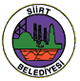 SİİRT BELEDİYE MECLİSİMECLİS KARAR ÖZETLERİSayı: 54203903-301.05.01-02					           Toplantı Tarihleri: 01-05/02/2021Dönemi/Ayı: 2021/Şubat2021 YILI ŞUBATAYI MECLİS TOPLANTISINDAALINAN KARAR ÖZETLERİ	1-Belediyemiz Meclis Başkanlığının 22/12/2020 tarih ve 92 sayılı kararı ile hibe  olarak devir  alınan Siirt Bel. Turizm Gayri Menkul  Enerji Üretimi Sanayi ve Ticaret Anonim Şirketi'nce taahhüt edilen sermayesinin ödenmesi ve sermaye artışının yapılması ile  şirketin sürdürebilirliğinin sağlanması amacıyla ihtiyaç duyulan 5.000.000,00 TL (Beşmilyon) ödeneğin, 2021 Mali Yılı Bütçesinin 09.06.01.01 "Yedek Ödenek" harcama kaleminden, Mali Hizmetler Müdürlüğü bütçesinde 07.01.09.05 "Özel Teşebbüsler" harcama kaleminin açılarak aktarılmasına, Belediye Meclisinin 2021 Yılı Döneminin Şubat Ayı Toplantısının 01.02.2021 tarihli 1.Birleşiminin 1. Oturumunda oybirliğiyle karar verildi.2-Gündem dışı gelen ve oybirliği ile gündeme alınan Fen İşleri Müdürlüğünün 27.01.2021 tarih ve 1568 sayılı yazıları üzerinde yapılan görüşmede;		Siirt İli Merkez Algül Mahallesinde Bulunan Babudarp Camii Taziye Evinin bakım ve onarımının, 5393 Sayılı Belediye Kanunu’nun 75. maddesinin (a) bendinde belirtildiği üzere "Mahallî idareler ile diğer kamu kurum ve kuruluşlarına ait yapım, bakım, onarım ve taşıma işlerini bedelli veya bedelsiz üstlenebilir veya bu kuruluşlar ile ortak hizmet projeleri gerçekleştirebilir ve bu amaçla gerekli kaynak aktarımında bulunabilir." hükmü gereğince; Belediyemiz tarafından yaptırılmasına,  Belediye Meclisinin 2021 Yılı Döneminin Şubat Ayı Toplantısının 02.02.2021 tarihli 2.Birleşiminin 1. Oturumunda oybirliğiyle karar verildi.3-Gündem dışı gelen ve oybirliği ile gündeme alınan Fen İşleri Müdürlüğünün 27.01.2021 tarih ve 1567 sayılı yazıları üzerinde yapılan görüşmede;		Siirt İli Merkez İl Müftülüğü Binası Tadilatının 5393 Sayılı Belediye Kanunu’nun 75. maddesinin (a) bendinde belirtildiği üzere "Mahallî idareler ile diğer kamu kurum ve kuruluşlarına ait yapım, bakım, onarım ve taşıma işlerini bedelli veya bedelsiz üstlenebilir veya bu kuruluşlar ile ortak hizmet projeleri gerçekleştirebilir ve bu amaçla gerekli kaynak aktarımında bulunabilir." hükmü gereğince; Belediyemiz tarafından gerekli Tadilatın yapılmasına, Belediye Meclisinin 2021 Yılı Döneminin Şubat Ayı Toplantısının 03.02.2021 tarihli 3.Birleşiminin 1. Oturumunda oybirliğiyle karar verildi.4- Gündem dışı gelen ve oybirliği ile gündeme alınan Fen İşleri Müdürlüğünün 27.01.2021 tarih ve 1569 sayılı yazıları üzerinde yapılan görüşmede;Fen İşleri Müdürlüğü tarafından hazırlanan kazı ve tahribat bedellerinin ilişkin yapılan görüşme ve oylama neticesinde; 2464 Sayılı Belediye Gelirler Kanununun 97. Maddesine göre düzenlenen ve aşağıda belirtilen işler için, 5393 Sayılı Belediye Kanununun 18. Maddesinin (f) bendine göre kazı ve tahribat bedellerinin aşağıda belirtilen şekilde uygulanmasına; BelediyeMeclisinin 2021 Yılı Döneminin Şubat Ayı Toplantısının 04.02.2021 tarihli 4.Birleşiminin 1. Oturumunda oybirliğiyle karar verildi.5-Gündem dışı gelen ve oybirliği ile gündeme alınan Fen İşleri Müdürlüğünün 27.01.2021 tarih ve 1581 sayılı yazıları üzerinde yapılan görüşmede;	Siirt Belediyesi altyapı yönetmeliği ve 2021 yılı protokol güncel fiyatları ekte sunulmuştur. Yapılacak protokoller yönetmeliğe göre yapılacaktır. Söz konusu altyapı yönetmeliğinin onaylanmasına;  Belediye Meclisinin 2021 Yılı Döneminin Şubat Ayı Toplantısının 04.02.2021 tarihli 4.Birleşiminin 1. Oturumunda oybirliğiyle karar verildi.	6-Karayolları Genel Müdürlüğü, 9. Bölge Müdürlüğü’nün 25.11.2020 tarih ve 278437 sayılı yazısına istinaden, Siirt İli, Merkez İlçesi, Evren Mahallesinde bulunan 56958796 UİP ve 56732570 NİP nolu, Çevre yoluna bağlanan Siirt-Kurtalan yolunun cephe alan imar adalarının Karayolu kamulaştırma hattına göre düzenlenmesi için hazırlanan plan değişiklik dosyası incelendiğinde; Mevcut planda karayolları kamulaştırma hattı ile karayoluna cephe alan imar adalarının uyumlu olmadığı,Karayolları kamulaştırma hattının imar adaları içerisinde kaldığı, imar adaları içerisinde kalan kamulaştırma hattının yoldan ihdas durumuna düştüğü şekilde planlandığı görülmektedir. Öneri değişlik ile Siirt Kurtalan Karayolu kamulaştırma hattı dikkate alınarak ada kenarlarının tekrar düzenlenerek kamulaştırma hattı ile çakışacak şekilde re’sen planlanmıştır. İmar Planı Değişikliği Açıklama Raporu ve Paftaları incelendiğinde; Söz konusu Siirt-Kurtalan Karayolu güzergâhı üzerinde Karayolu kamulaştırma hattının imar adaları içerisinde ihdas durumunda kaldığı, Karayolları tarafından ihdasın yapılmasına izin verilmediği bundan dolayı imar adalarında bulun parsellerin yola cephe alamadığından karayolları kamulaştırma hattına göre ada kenarlarının planlandığı anlaşılmıştır. 3194 sayılı imar Kanunu, Planlı Alanlar İmar Yönetmeliği Mekansal Planlar Yapım Yönetmeliği ve ilgili mevzuat esas alınarak, Komisyonumuzca dosya üzerinde yapılan görüşmeler sonucunda; Siirt Kurtalan Karayolu kamulaştırma hattı dikkate alınarak ada kenarlarının tekrar düzenlenerek kamulaştırma hattına gelecek şekilde re’sen planlanmasına; Belediye Meclisinin 2021 Yılı Döneminin Şubat Ayı Toplantısının 05.02.2021 tarihli 5.Birleşiminin 1. Oturumunda oybirliğiyle karar verildi.	7-Siirt İli, Merkez İlçesi, Algül Mahallesinde bulunan 56652198 UİP ve 56200189 NİP nolu, 203 ada 103 nolu parsele ait plan değişiklik dosyası incelendiğinde; Mevcut planda Askeri Alan olarak planlanmıştır. Öneri değişiklik ile yol cephelerinden 5 metre, komşu parsellerden 3 metre çekme uygulanacak şekilde Taks: 0.35, Emsal: 1.05, Ayrık Nizam 3 katlı konut alanı ve yol cephelerinden 5 metre çekme uygulanacak şekilde Emsal: 1.00, Yençok: 12.50 Sağlık Tesisi Alanı olarak talep edilmektedir. İmar Planı Değişikliği Açıklama Raporu ve Paftaları incelendiğinde; 3194 Sayılı İmar Kanunu’nun 8. Maddesinde“Bin metrekareden az olmamak kaydıyla oluşmuş adalarda; ada bazında nüfusu, yapı yoğunluğunu, kat adedini, bina yüksekliğini arttıran veya fonksiyon değişikliği getiren plan değişikliklerinde ihtiyaç duyulan kültürel tesis, sosyal ve teknik altyapı kullanımları; adanın merkezine en fazla 500 metre yarı çaplı alanda karşılanmak zorundadır.” hükmü ve Mekansal Planlar Yapım Yönetmeliğinin 26. Maddesinin  “(5)-İmar planında verilmiş olan inşaat emsalinin, kat adedinin, ifraz şartlarının değiştirilmesi sonucu nüfus yoğunluğunun artırılmasına dair imar planı değişikliklerinde: a) Artan nüfusun ihtiyacı olan sosyal ve teknik altyapı alanları standartlara uygun olarak plan değişikliğine konu alana hizmet vermek üzere ayrılır.” hükümleri gereğince konut alanında artan nüfus yoğunluğuna karşılık aynı ada içerisinde Sağlık Tesis Alanı planlanmıştır. 3194 sayılı İmar Kanunu, Planlı Alanlar İmar Yönetmeliği, Mekansal Planlar Yapım Yönetmeliği ve ilgili mevzuat esas alınarak, Komisyonumuzca dosya üzerinde yapılan görüşmeler sonucunda; yol cephelerinden 5 metre, komşu parsellerden 3 metre çekme uygulanacak şekilde Taks: 0.35, Emsal: 1.05, Ayrık Nizam 3 katlı konut alanı ve yol cephelerinden 5 metre çekme uygulanacak şekilde Emsal: 1.00, Yençok: 12.50 Sağlık Tesisi Alanı olarak planlanmasına;Belediye Meclisinin 2021 Yılı Döneminin Şubat Ayı Toplantısının 05.02.2021 tarihli 5.Birleşiminin 1. Oturumunda oybirliğiyle karar verildi.	8- Siirt İli, Merkez İlçesi, Kooperatifve Evren mahallelerinde bulunan 56286306 UİP nolu, iki adet trafo yerine ait plan değişiklik dosyası incelendiğinde; Mevcut planda Trafo alanı olarak planlanması talep edilen alanlar park alanı olarak planlanmıştır. Öneri değişiklik ile Kooperatif Mahallesi 1017 ada 12 nolu parselin güneyinde bulunan park alanının paftada gösterildiği şekilde ve Evren Mahallesi 411 ada 1 nolu parselin güneyinde bulunan park alanının paftada gösterildiği şekilde trafo alanı olarak planlanması talep edilmektedir. İmar Planı Değişikliği Açıklama Raporu ve Paftaları incelendiğinde; Trafo alanı olarak planlanan alanın çevresinin elektrik ihtiyacını karşılanması amaçlandığı anlaşılmıştır. 3194 sayılı imar Kanunu, Planlı Alanlar İmar Yönetmeliği Mekansal Planlar Yapım Yönetmeliği ve ilgili mevzuat esas alınarak, Komisyonumuzca dosya üzerinde yapılan görüşmeler sonucunda; Kooperatif Mahallesi 1017 ada 12 nolu parselin güneyinde bulunan park alanının paftada gösterildiği şekilde ve Evren Mahallesi 411 ada 1 nolu parselin güneyinde bulunan park alanının paftada gösterildiği şekilde trafo alanı olarak planlanmasına; Belediye Meclisinin 2021 Yılı Döneminin Şubat Ayı Toplantısının 05.02.2021 tarihli 5.Birleşiminin 1. Oturumunda oybirliğiyle karar verildi.	9- Siirt İli, Merkez İlçesi, KooperatifMahallesi 455 ada 11 nolu parselde bulunan 56113516 UİP nolu, bir adet trafo yerine ait plan değişiklik dosyası incelendiğinde; Mevcut planda Trafo alanı olarak planlanması talep edilen alanlar otopark alanı ve yol olarak planlanmıştır. Öneri değişiklik ile Kooperatif Mahallesi 455 ada 11 nolu parselin doğusunda bulunan otopark alanı olarak planlanmış olan alanın yan tarafı yaya ve araç geçişlerinin sürekliliğinin engellemeyecek şekilde trafo alanı olarak planlanması talep edilmektedir. İmar Planı Değişikliği Açıklama Raporu ve Paftaları incelendiğinde; Trafo alanı olarak planlanan alanın çevresinin elektrik ihtiyacını karşılanması amaçlandığı ve planlanan trafo alanının yaya ve araç sirkülasyonunu etkilemeyecek şekilde konulduğu anlaşılmıştır. 3194 sayılı imar Kanunu, Planlı Alanlar İmar Yönetmeliği Mekansal Planlar Yapım Yönetmeliği ve ilgili mevzuat esas alınarak, Komisyonumuzca dosya üzerinde yapılan görüşmeler sonucunda; Kooperatif Mahallesi 455 ada 11 nolu parselin doğusunda bulunan otopark alanı olarak planlanmış olan alanın yan tarafı yaya ve araç geçişlerinin sürekliliğinin engellemeyecek şekilde trafo alanı olarak planlanmasına; Belediye Meclisinin 2021 Yılı Döneminin Şubat Ayı Toplantısının 05.02.2021 tarihli 5.Birleşiminin 1. Oturumunda oybirliğiyle karar verildi.10- Belediye Meclisinin 2021 yılı Mart Ayı Meclis toplantısının, 01 Mart 2021 Pazartesi günü saat 10:00’da Belediye Başkanlığı Başkanlık Makamında yapılmasına, oybirliğiyle kabul edildi.  Osman HACİBEKTAŞOĞLU                Vali/Belediye Başkan Vekili